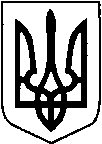 КИЇВСЬКА ОБЛАСТЬТЕТІЇВСЬКА МІСЬКА РАДАVІІІ СКЛИКАННЯ ДВАДЦЯТЬ  СЬОМА    СЕСІЯРІШЕННЯ
   23 квітня  2024 року                                                        №  1292 - 27 -VIIІ Внести зміни до  рішення 8 позачергової сесії Тетіївської міської ради № 884-8П-VIIІ«Про надання дозволу на розробкутехнічної документації з нормативної грошової оцінки земель усіх категорій та форм власності в межах території Тетіївської міської територіальної громадиБілоцерківського району Київської області»З метою збільшення надходжень до місцевого бюджету, керуючись Законом України «Про оцінку земель», Законом України «Про місцеве самоврядування в Україні», постановою Кабінету міністрів України №1147 від 03.11.2021 р. «Про затвердження Методики нормативної грошової оцінки земельних ділянок»,  Тетіївська  міська рада                                                              В И Р І ШИ  Л А:Внести зміни до  рішення 8 позачергової сесії Тетіївської міської ради № 884-8П-VIIІ від 27.03.2023 «Про надання дозволу на розробку технічної документації з нормативної  грошової оцінки земель усіх категорій та форм власності в межах території Тетіївської міської територіальної громади Білоцерківського району Київської області» а саме  пункт 1: «Надати дозвіл виконавчому комітету Тетіївської міської ради на розробку технічної документації з нормативної грошової оцінки земель усіх категорій та форм власності в межах території Тетіївської міської територіальної громади Білоцерківського району Київської області»викласти в новій редакції: «Надати дозвіл Тетіївській міській раді  на розробку технічної документації з нормативної грошової оцінки земель усіх категорій та форм власності в межах території Тетіївської міської територіальної громади Білоцерківського району Київської області»2. Контроль за виконанням даного рішення покласти на постійну депутатську комісію з питань регулювання земельних відносин, архітектури, будівництва та охорони навколишнього середовища (голова комісії - Крамар О.А.) та на першого заступника міського голови Кизимишина В.Й.          Міський голова                                                       Богдан БАЛАГУРА